К З «Широківська ЗОШ І-ІІІступенів»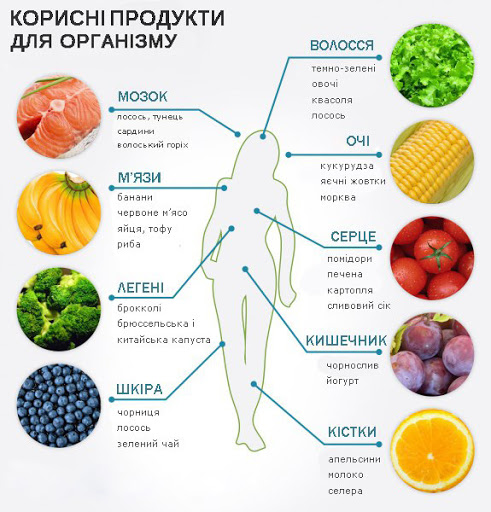 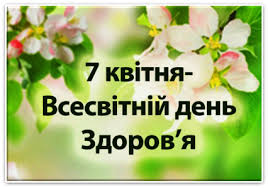 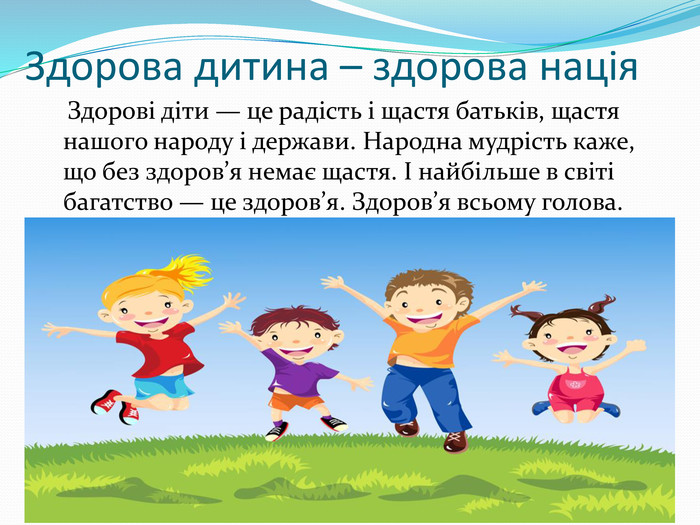 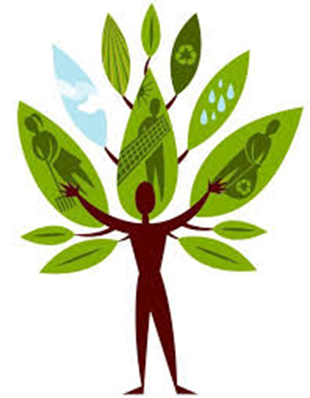 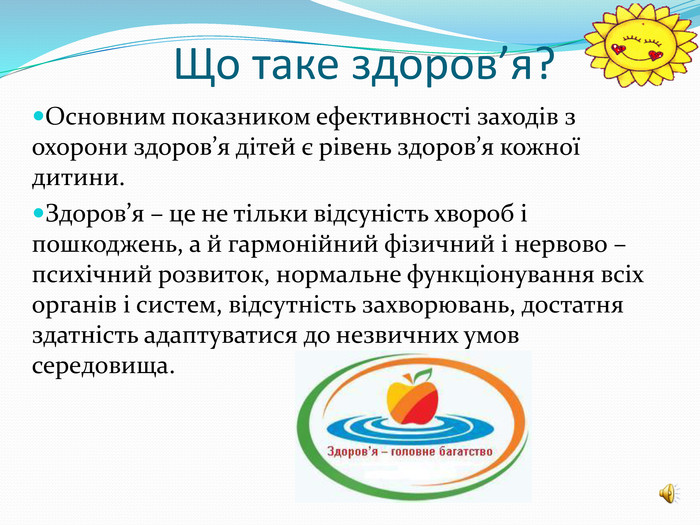 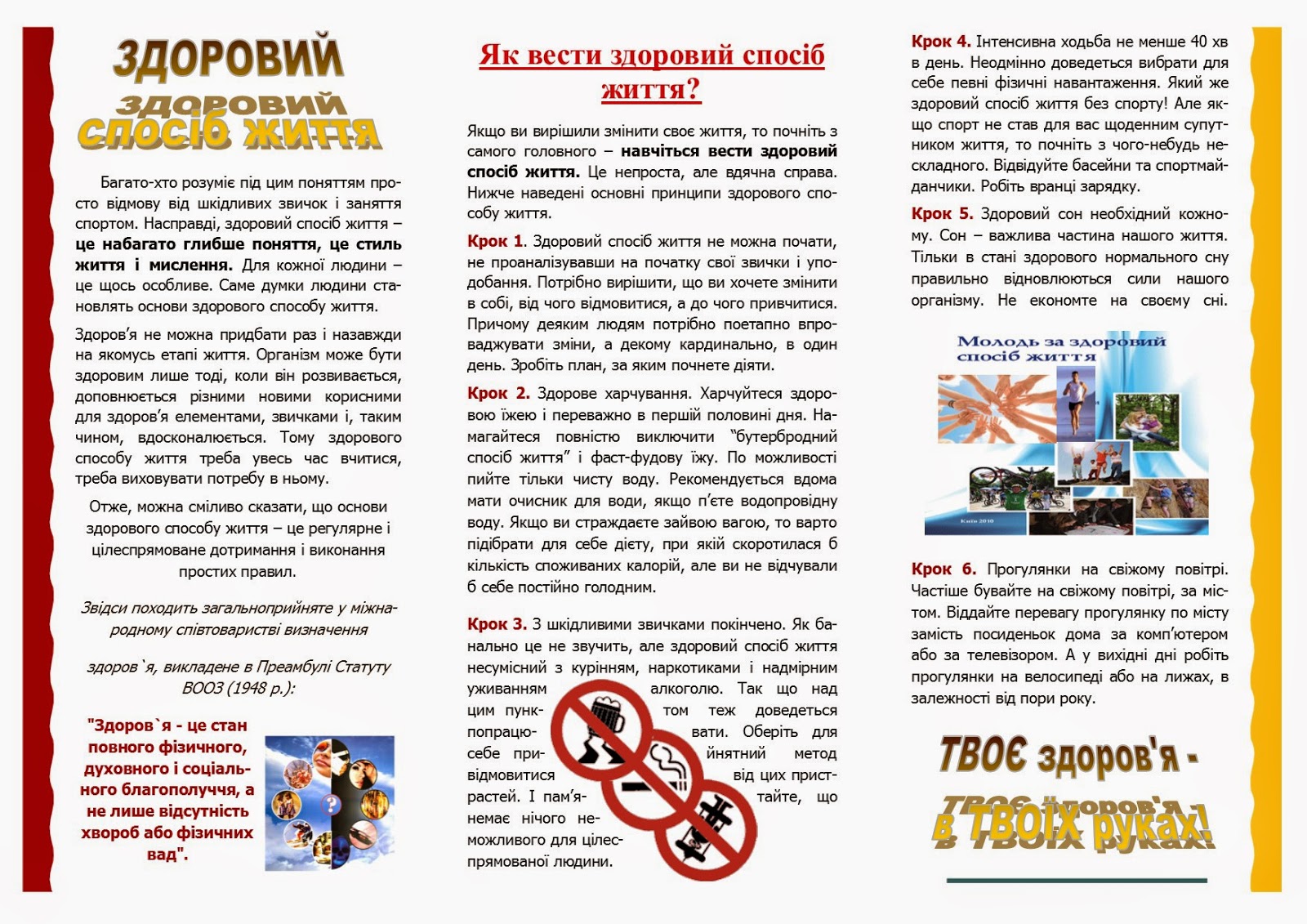 